Primary Care Respiratory Society UK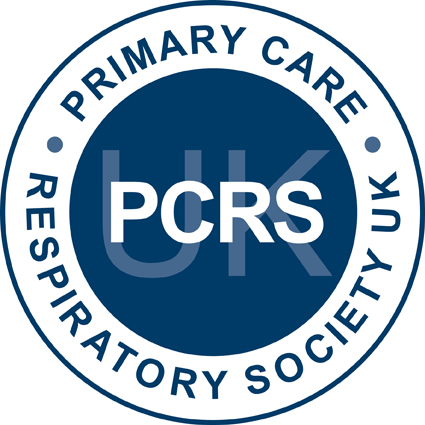 Terms of ReferencePCRS-UK Conference Organising CommitteeDefinitionThe Conference Organising Committee is a sub-committee of Primary Care Respiratory Society UK Executive and is responsible for advising on, developing and implementing the charity’s annual conference and associated activities. The Conference Organising Committee is accountable through the Executive to the PCRS-UK trustees.Composition of the CommitteeThe Committee shall consist of up to 12 members who will be appointed by the Executive and shall include at least one representative from each PCRS-UK subcommittee and a balance of new members / previous experience and across GPs, primary care nurses, pharmacists and respiratory specialist nurses/ physiotherapists /others.A Chair / Co Chairs shall be appointed by PCRS-UK Executive. The chair or at least one co-chair must be an elected member of PCRS-UK Executive. All members of the Committee must be full members of PCRS-UK.A representative from the Lay patient and carer reference group will be invited to participate in all meetings.The chief executive (or his/her deputy) will act as secretary to the Committee, supported by the PCRS-UK operations team, but will not have voting rights. The PCRS-UK Executive Chair may attend Committee meetings and participate in Committee proceedings as he/she sees fit. Powers and ResponsibilitiesThe Committee shall be responsible for:Preparing, in conjunction with the CE, a business plan for the annual conference for agreement with the ExecutiveDeveloping the programme for the conference, and identifying and securing suitable speakersEnsuring the approved business plan is implemented, reporting progress and any deviations to the ExecutiveIdentifying and responding to business opportunities as they arise, seeking approval from the Executive for any activity outside the agreed business plan Responding to and acting upon tasks allocated to them by PCRS-UK ExecutiveSuccession planning for the Committee. Identifying and recommending to the Executive suitable candidates for the Chair and general membership of the Conference Organising Committee and managing the appointment processAllocating responsibilities within the Committee, including for example an overall lead for each programme streamEstablishing a scientific committee to review /approve abstract submissions and other sub groups as required ensuring terms of reference are in place and approved by the ExecutiveEnsuring the PCRS-UK annual conference and associated activities are conducted in line with agreed PCRS-UK strategic direction and policies / proceduresAll members of the Committee are expected to abide by the PCRS-UK code of conduct.Committee Chair The Chair (or Co Chairs) of the Committee shall be appointed by the Executive. The Chair’s term of office shall be three years from the date of his / her appointment as Chair. The Chair shall not normally serve more than two terms of office, unless otherwise approved by the trustees.Removal of Committee MembersAny member of the Committee shall cease to hold office if he / she:ceases to be a member of PCRS-UK becomes incapable by reason of mental disorder, illness or injury of managing and administering his own affairsresigns his / her office by notice to the Chair, Nurse Committee or in the case of the Nurse Lead, by notice to Chair of the Executiveis absent without the permission of the Committee from two consecutive meetings and the Committee resolve that his / her office be vacatedReceives a vote of no confidence or is deemed to have brought the Charity into disrepute and is asked by a majority of the Conference Organising Committee to resign. The member concerned may appeal to the ExecutiveCommittee ProceedingsThe Committee shall meet regularly, at least twice a year.A meeting of the Committee may be held in person or by suitable electronic means agreed by the members in which all participants may communicate simultaneously with all other participants.A quorum of the Committee shall be three.Decisions made by the Committee shall be by simple majority verdict unless otherwise specified in these terms of reference. All Committee Members shall have equal voting rights. In the event of there being a tied vote, then the Chair will have an additional casting vote.Conflicts of interest will be declared at the start of each meeting in line with PCRS-UK conflict of interest policy. All Committee Meetings are to be minuted, with the minutes to be presented at the next Committee Meeting, and ratified by the Committee as agreed, and then signed by the Chair. Draft minutes approved by the Chair and CE are to be circulated to Executive within 2 weeks of a Committee meeting and presented at the next Executive meeting. Any changes to the minutes are to be communicated to the Executive within two weeks of the minutes being ratified.Appointment Process and Terms of Office for Conference Organising Committee MembersThese shall be compatible with the agreed PCRS-UK guidelines (see appendix 1a). Committee ExpensesTravel costs payable to the individual and locum costs payable to the practice will be reimbursed for Conference Organising Committee members attending Conference Planning Meetings and sub-Committee Meetings. Loss of earnings may be claimed by members who lose a day’s income as a result of attending the meeting or have to take a day’s annual leave, as follows, GPs: £400 per full day, nurses: £300 per full day or backfill expenses can if necessary be reimbursed to Committee members’ host organisations at the same rates. Expenses will be paid upon presentation of a completed PCRS-UK expenses claim form. Car travel costs will be reimbursed at a rate of 45p per mile and rail or air fares will be refunded at standard class upon presentation of a valid receipt. Locum costs will be paid upon receipt of an invoice from the practice.Agreed by Executive:	 	28 September 2006, Approved by Trustees: 		15 November 2006, 27 April 2010, Updated and approved:	27 April 2010, April 2012, September 2014, October 2016Next Review Date: 			October 2019Appendix 1a - PCRS-UK GuidelinesAppointment to Committees / Working parties Clear criteria (skills, experience) identified for the position to be appointedConsideration is given to the most likely / appropriate source of candidatesCandidates should normally be full members of the PCRS-UK: however the need for specific skills / experience may require candidates from outside the PCRS-UK membership. Such candidates would be appointed in an advisory capacity’ and would not have voting rights on the Committee The proposed recruitment process should be agreed with the PCRS-UK Executive Chair / CE and may include one of more of the following:Advertising to PCRS-UK membership Advertising beyond the membership (cost effectiveness however must be borne in mind) Identification of individuals from the ‘succession planning’ database Identification of candidate via PCRS-UK member contacts Open, transparent advertising processes are to be encouraged but should not be mandatory if a well matched candidate for the role is already known (and there are unlikely to be others within the wider membership) and / or the appointment is part of the wider PCRS-UK succession / development plan Formal short listing and interviewing processes (against transparent criteria) should be used where there is more than one candidate for the role All candidates should be asked to provide a supporting statement (and CV) confirming their interest in the role Recommended candidate with supporting rationale is put to PCRS-UK Executive for approvalTerms of Office Appointments to committees are normally made for a period of 3 years (shorter appointments may be made in agreement with the Committee Chair / lead)Appointments are reviewed towards the end of the 3 year period and if deemed appropriate / desirable by the Committee / individual can be recommended for renewal for up to a further 3 yearsAll re-appointments must be approved by the PCRS-UK Executive and must take account of the wider PCRS-UK ‘succession plan’ (Committee Chairs / leads should check with Succession Planning Working Party before negotiating re-appointments)There should be no limit on the number of times an individual is re-appointed to a Committee, provided the Committee and PCRS-UK Executive are convinced they are adding unique value and are not putting a barrier in the way of new people joining the Committee